Eugene School District 4J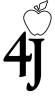 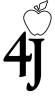 Staff & Volunteer Private Auto Insurance InformationWhen parents volunteer to transport students on a field trip, School District 4J requires the following rules to be followed.•  Drivers must be parents/guardians or others over 21 years of age, possess a valid driver’s license, and approved bythe principal.•  A State of Oregon minimum liability coverage of $25,000/$50,000 bodily injury liability, $50,000 uninsured bodily injury,$10,000 personal protection, and $10,000 property damage liability coverage must be carried on any private car used for school trips. The principal or his/her designee must inform parents and other non-staff members who drive private cars that the District provides no insurance coverage for them.•  No gas/monetary reimbursement will be given to persons providing cars for school activities.•  A booster seat for all children who are under the age of six or who weigh less than 60 pounds.•  Seat belts for all children over six or over 60 pounds.•  If an accident occurs, notify emergency services by dialing 911 as needed, then report it immediately to Human Resources Services (541)790-7670.•  The District carries excess auto insurance coverage for employees and approved volunteers while driving personal automobiles on approved school business. This coverage is for damages above the limits of the driver's own personal insurance policy.I acknowledge that I have read the above information and that my auto carries the minimum insurance specified above. I am fully aware my automobile coverage is primary for myself and all passengers I transport to and from specified locations. I hereby certify that all the below insurance information and my driver’s license is valid and true at this time.Driver's signature and dateName of Driver and/or Insured   	Address  	Phone #(s) (work)  ___________________ (home)__________________(cell)   	Drivers License #   	Expiration Date  	Year of Car   	Make   	Model   	License Plate #  	Expiration Date  	Owner of Car  	Name of Automobile Insurance Company  	Auto Insurance Address   	Agent's Name   	Phone Number  	Policy #  	Expiration Date  	For School Use OnlyNames of Children in Vehicle  	Date of Event  	Teacher's Name  	Destination  	Revised: 8/8/19	(1 of 1)	Private Auto Insurance Form